John Parker Lecture Theatre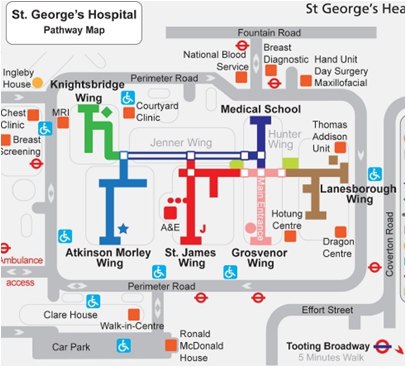 